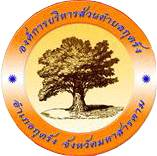 องค์การบริหารส่วนตำบลกุดรัง ตำบลกุดรัง อำเภอกุดรัง จังหวัดมหาสารคามนโยบายการคุ้มครองข้อมูลส่วนบุคคล  (Privacy Notice)เว็บไซต์องค์การบริหารส่วนตำบลกุดรัง  ได้จัดทำนโยบายการคุ้มครองข้อมูลส่วนบุคคลฉบับนี้ขึ้นเพื่อคุ้มครองข้อมูลส่วนบุคคลของผู้ใช้บริการทุกท่าน (Personal Information) ที่ติดต่อเข้ามายังเว็บไซต์องค์การบริหารส่วนตำบลกุดรัง ดังนี้องค์การบริหารส่วนตำบลกุดรัง  (ต่อไปในนโยบายนี้เรียกว่า “อบต” หรือ “หน่วยงาน”) ตระหนักถึงความสำคัญของข้อมูลส่วนบุคคลและข้อมูลอื่นอันเกี่ยวกับท่าน (รวมเรียกว่า “ข้อมูล”) เพื่อให้ท่านสามารถเชื่อมั่นได้ว่า เทศบาล มีความโปร่งใสและความรับผิดชอบในการเก็บรวบรวม ใช้หรือเปิดเผยข้อมูลของท่านตามพระราชบัญญัติคุ้มครองข้อมูลส่วนบุคคล พ.ศ. 2562 (“กฎหมายคุ้มครองข้อมูลส่วนบุคคล”) รวมถึงกฎหมายอื่นที่เกี่ยวข้อง นโยบายการคุ้มครองข้อมูลส่วนบุคคล (“นโยบาย”) นี้จึงได้ถูกจัดทำขึ้นเพื่อชี้แจงแก่ท่านถึงรายละเอียดเกี่ยวกับการเก็บรวบรวม ใช้หรือเปิดเผย (รวมเรียกว่า “ประมวลผล”) ข้อมูลส่วนบุคคลซึ่งดำเนินการโดย เทศบาล รวมถึงเจ้าหน้าที่และบุคคลที่เกี่ยวข้องผู้ดำเนินการแทนหรือในนามของ เทศบาล โดยมีเนื้อหาสาระดังต่อไปนี้ขอบเขตการบังคับใช้นโยบายนโยบายนี้ใช้บังคับกับข้อมูลส่วนบุคคลของบุคคลซึ่งมีความสัมพันธ์กับ อบต.กุดรัง ในปัจจุบันและที่อาจมีในอนาคต ซึ่งถูกประมวลผลข้อมูลส่วนบุคคลโดย เทศบาล เจ้าหน้าที่ พนักงานตามสัญญา หน่วยธุรกิจหรือหน่วยงานรูปแบบอื่นที่ดำเนินการโดย เทศบาล และรวมถึงคู่สัญญาหรือบุคคลภายนอกที่ประมวลผลข้อมูลส่วนบุคคลแทนหรือในนามของ เทศบาล (“ผู้ประมวลผลข้อมูลส่วนบุคคล”) ภายใต้ผลิตภัณฑ์และบริการต่าง ๆ เช่น เว็บไซต์ ระบบ แอปพลิเคชัน แพลตฟอร์ม เอกสาร หรือบริการในรูปแบบอื่นที่ควบคุมดูแลโดย เทศบาล (รวมเรียกว่า “บริการ”) บุคคลมีความสัมพันธ์กับ เทศบาล ตามความในวรรคแรก รวมถึงลูกค้าบุคคลธรรมดาเจ้าหน้าที่หรือผู้ปฏิบัติงาน ลูกจ้างคู่ค้าและผู้ให้บริการซึ่งเป็นบุคคลธรรมดากรรมการ ผู้รับมอบอำนาจ ผู้แทน ตัวแทน ผู้ถือหุ้น ลูกจ้าง หรือบุคคลอื่นที่มีความสัมพันธ์ในรูปแบบเดียวกันของนิติบุคคลที่มีความสัมพันธ์กับ อบต.กุดรังผู้ใช้งานผลิตภัณฑ์หรือบริการของ อบต.กุดรังผู้เข้าชมหรือใช้งานเว็บไซต์ buriramcity.go.th รวมทั้งระบบ แอปพลิเคชัน แพลตฟอร์ม อุปกรณ์ หรือช่องทางการสื่อสารอื่นซึ่งควบคุมดูแลโดย อบต.กุดรังบุคคลอื่นที่ เทศบาล เก็บรวบรวมข้อมูลส่วนบุคคล เช่น ผู้ยื่นคำร้อง ผู้ยื่นคำขอ ผู้ขออนุญาต ผู้สมัครงาน  ผู้สมัครสอบ  ครอบครัวของเจ้าหน้าที่ ผู้ค้ำประกัน ผู้รับประโยชน์ เป็นต้นข้อ 1) ถึง 6) เรียกรวมกันว่า “ท่าน”นอกจากนโยบายฉบับนี้แล้ว อบต.กุดรัง อาจกำหนดให้มีคำประกาศเกี่ยวกับความเป็นส่วนตัว (“ประกาศ”) สำหรับบริการของ เทศบาล เพื่อชี้แจงให้เจ้าของข้อมูลส่วนบุคคลซึ่งเป็นผู้ใช้บริการได้ทราบถึงข้อมูลส่วนบุคคลที่ถูกประมวลผล วัตถุประสงค์และเหตุผลอันชอบด้วยกฎหมายในการประมวลผล ระยะเวลาในการเก็บรักษาข้อมูลส่วนบุคคล รวมถึงสิทธิในข้อมูลส่วนบุคคลที่เจ้าของข้อมูลส่วนบุคคลพึงมีในบริการนั้นเป็นการเฉพาะเจาะจงทั้งนี้ ในกรณีที่มีความขัดแย้งกันในสาระสำคัญระหว่างความในประกาศเกี่ยวกับความเป็นส่วนตัวและนโยบายนี้ ให้ถือตามความในประกาศเกี่ยวกับความเป็นส่วนตัวของบริการนั้นคำนิยามอบต.กุดรัง หมายถึง องค์การบริหารส่วรตำบลกุดรังข้อมูลส่วนบุคคล หมายถึง ข้อมูลเกี่ยวกับบุคคลธรรมดา ซึ่งทำให้สามารถระบุตัวบุคคลนั้นได้ไม่ว่าทางตรงหรือทางอ้อม แต่ไม่รวมถึงข้อมูลของผู้ถึงแก่กรรมโดยเฉพาะข้อมูลส่วนบุคคลอ่อนไหว หมายถึง ข้อมูลส่วนบุคคลตามที่ถูกบัญญัติไว้ในมาตรา 26 แห่งพระราชบัญญัติคุ้มครองข้อมูลส่วนบุคคล พ.ศ. 2562 ซึ่งได้แก่ ข้อมูลเชื้อชาติ เผ่าพันธุ์ ความคิดเห็นทางการเมือง ความเชื่อในลัทธิ ศาสนาหรือปรัชญา พฤติกรรมทางเพศ ประวัติอาชญากรรม ข้อมูลสุขภาพ ความพิการ ข้อมูลสหภาพแรงงาน ข้อมูลพันธุกรรม ข้อมูลชีวภาพ หรือข้อมูลอื่นใดซึ่งกระทบต่อเจ้าของข้อมูลส่วนบุคคลในทำนองเดียวกันตามที่คณะกรรมการคุ้มครองข้อมูลส่วนบุคคลประกาศกำหนดการประมวลผลข้อมูลส่วนบุคคล หมายถึง การดำเนินการใด ๆ กับข้อมูลส่วนบุคคล เช่น เก็บรวบรวม บันทึก สำเนา จัดระเบียบ เก็บรักษา ปรับปรุง เปลี่ยนแปลง ใช้ กู้คืน เปิดเผย ส่งต่อ เผยแพร่ โอน รวม ลบ ทำลาย เป็นต้นเจ้าของข้อมูลส่วนบุคคล หมายถึง บุคคลธรรมดาซึ่งเป็นเจ้าของข้อมูลส่วนบุคคลที่ อบต.กุดรัง เก็บรวบรวม ใช้ หรือเปิดเผยผู้ควบคุมข้อมูลส่วนบุคคล หมายถึง บุคคลหรือนิติบุคคลซึ่งมีอำนาจหน้าที่ตัดสินใจเกี่ยวกับการเก็บรวบรวม ใช้ หรือเปิดเผยข้อมูลส่วนบุคคลผู้ประมวลผลข้อมูลส่วนบุคคล หมายถึง บุคคลหรือนิติบุคคลซึ่งดำเนินการเกี่ยวกับการเก็บรวบรวม ใช้ หรือเปิดเผยข้อมูลส่วนบุคคลตามคำสั่งหรือในนามของผู้ควบคุมข้อมูลส่วนบุคคล ทั้งนี้ บุคคลหรือนิติบุคคลซึ่งดำเนินการดังกล่าวไม่เป็นผู้ควบคุมข้อมูลส่วนบุคคลแหล่งที่มาของข้อมูลส่วนบุคคลที่ อบต.กุดรัง เก็บรวบรวมอบต.กุดรัง เก็บรวบรวมหรือได้มาซึ่งข้อมูลส่วนบุคคลประเภทต่าง ๆ จากแหล่งข้อมูลดังต่อไปนี้ข้อมูลส่วนบุคคลที่ อบต.กุดรัง เก็บรวบรวมจากเจ้าของข้อมูลส่วนบุคคลโดยตรงในช่องทางให้บริการต่าง ๆ เช่น การยื่นคำร้อง คำขออนุญาต คำขอจดทะเบียน การชำระค่าภาษี/ค่าธรรมเนียม  ขั้นตอนการสมัคร ลงทะเบียน สมัครงาน ลงนามในสัญญา เอกสาร ทำแบบสำรวจหรือใช้งาน บริการ หรือช่องทางให้บริการอื่นที่ควบคุมดูแลโดย อบต.กุดรัง หรือเมื่อเจ้าของข้อมูลส่วนบุคคลติดต่อสื่อสารกับ อบต.กุดรัง ณ ที่ทำการหรือผ่านช่องทางติดต่ออื่นที่ควบคุมดูแลโดย อบต.กุดรัง เป็นต้นข้อมูลที่ อบต.กุดรัง เก็บรวบรวมจากการที่เจ้าของข้อมูลส่วนบุคคลเข้าใช้งานเว็บไซต์ ผลิตภัณฑ์หรือบริการอื่น ๆ ตามสัญญาหรือตามพันธกิจ เช่น การติดตามพฤติกรรมการใช้งานเว็บไซต์ ผลิตภัณฑ์หรือบริการของ อบต.กุดรัง ด้วยการใช้คุกกี้ (Cookies) หรือจากซอฟต์แวร์บนอุปกรณ์ของเจ้าของข้อมูลส่วนบุคคล เป็นต้นข้อมูลส่วนบุคคลที่ อบต.กุดรัง เก็บรวบรวมจากแหล่งอื่นนอกจากเจ้าของข้อมูลส่วนบุคคล โดยที่แหล่งข้อมูลดังกล่าวมีอำนาจหน้าที่ มีเหตุผลที่ชอบด้วยกฎหมายหรือได้รับความยินยอมจากเจ้าของข้อมูลส่วนบุคคลแล้วในการเปิดเผยข้อมูลแก่ อบต.กุดรัง เช่น การเชื่อมโยงบริการดิจิทัลของหน่วยงานของรัฐในการให้บริการเพื่อประโยชน์สาธารณะแบบเบ็ดเสร็จแก่เจ้าของข้อมูลส่วนบุคคลเอง การรับข้อมูลส่วนบุคคลจากหน่วยงานของรัฐแห่งอื่นในฐานะที่ เทศบาล มีหน้าที่ตามพันธกิจในการดำเนินการจัดให้มีศูนย์แลกเปลี่ยนข้อมูลกลางเพื่อสนับสนุนการดำเนินการของหน่วยงานของรัฐในการให้บริการประชาชนผ่านระบบดิจิทัล รวมถึงจากความจำเป็นเพื่อให้บริการตามสัญญาที่อาจมีการแลกเปลี่ยนข้อมูลส่วนบุคคลกับหน่วยงานคู่สัญญาได้นอกจากนี้ ยังหมายความรวมถึงกรณีที่ท่านเป็นผู้ให้ข้อมูลส่วนบุคคลของบุคคลภายนอกแก่ อบต.กุดรังดังนี้ ท่านมีหน้าที่รับผิดชอบในการแจ้งรายละเอียดตามนโยบายนี้หรือประกาศของผลิตภัณฑ์หรือบริการ ตามแต่กรณี ให้บุคคลดังกล่าวทราบ ตลอดจนขอความยินยอมจากบุคคลนั้น  หากเป็นกรณีที่ต้องได้รับความยินยอมในการเปิดเผยข้อมูลแก่ อบต.กุดรัง ทั้งนี้ ในกรณีที่เจ้าของข้อมูลส่วนบุคคลปฏิเสธไม่ให้ข้อมูลที่มีความจำเป็นในการให้บริการของ อบต.กุดรัง อาจเป็นผลให้ อบต.กุดรัง ไม่สามารถให้บริการนั้นแก่เจ้าของข้อมูลส่วนบุคคลดังกล่าวได้ทั้งหมดหรือบางส่วนฐานกฎหมายในการเก็บรวบรวมข้อมูลส่วนบุคคลอบต.กุดรัง พิจารณากำหนดฐานกฎหมายในการเก็บรวบรวมข้อมูลส่วนบุคคลของท่านตามความเหมาะสมและตามบริบทของการให้บริการ ทั้งนี้ ฐานกฎหมายในการเก็บรวบรวมข้อมูลส่วนบุคคลที่ อบต.กุดรัง ใช้ ประกอบด้วยฐานกฎหมายในการเก็บรวบรวมข้อมูล1. เพื่อการดำเนินภารกิจเพื่อประโยชน์สาธารณะหรือการใช้อำนาจรัฐที่ อบต.กุดรัง ได้รับรายละเอียด : เพื่อให้ อบต.กุดรัง สามารถใช้อำนาจรัฐและดำเนินภารกิจเพื่อประโยชน์สาธารณะตามพันธกิจ อบต.กุดรัง ซึ่งกำหนดไว้ตามกฎหมาย เช่น - พระราชบัญญัติเทศบาล พ.ศ.2496 แก้ไขเพิ่มเติม พ.ศ. 2543- พระราชบัญญัติการบริหารงานและการให้บริการภาครัฐผ่านระบบดิจิทัล พ.ศ. 2562รวมถึง กฎ ระเบียบ คำสั่งและมติคณะรัฐมนตรีที่เกี่ยวข้อง เป็นต้น2. เพื่อการปฏิบัติหน้าที่ตามกฎหมายรายละเอียด : เพื่อให้เทศบาลสามารถปฏิบัติตามที่กฎหมายที่ควบคุม อบต.กุดรัง เช่น - การเก็บรวบรวมข้อมูลจราจรทางคอมพิวเตอร์ตามพระราชบัญญัติว่าด้วยการกระทำความผิดเกี่ยวกับคอมพิวเตอร์ พ.ศ. 2550 และแก้ไขเพิ่มเติม ฉบับที่ 2- พระราชบัญญัติข้อมูลข่าวสารของราชการ พ.ศ. 2540 รวมถึง การดำเนินการตามคำสั่งศาล เป็นต้น3. เป็นการจำเป็นเพื่อประโยชน์โดยชอบด้วยกฎหมายรายละเอียด : เพื่อประโยชน์โดยชอบด้วยกฎหมายของ อบต.กุดรัง และของบุคคลอื่น ซึ่งประโยชน์ดังกล่าวมีความสำคัญไม่น้อยไปกว่าสิทธิขั้นพื้นฐานในข้อมูลส่วนบุคคลของเจ้าของข้อมูลส่วนบุคคล เช่น เพื่อการรักษาความปลอดภัยอาคารสถานที่ของ อบต.กุดรัง หรือการประมวลผลข้อมูลส่วนบุคคลเพื่อกิจการภายในของ อบต.กุดรัง เป็นต้น4. เป็นการจำเป็นเพื่อการป้องกันหรือระงับอันตรายต่อชีวิต ร่างกาย หรือสุขภาพของบุคคลรายละเอียด : เพื่อป้องกันหรือระงับอันตรายต่อชีวิต ร่างกาย หรือสุขภาพของบุคคล เช่น การให้บริการแอปพลิเคชันเพื่อเฝ้าระวังโรคระบาดตามนโยบายของรัฐบาล เป็นต้น5. เพื่อการปฏิบัติตามสัญญารายละเอียด : เพื่อให้ เทศบาล สามารถปฏิบัติหน้าที่ตามสัญญา หรือดำเนินการอันเป็นความจำเป็นต่อการเข้าทำสัญญาซึ่งท่านเป็นคู่สัญญากับ อบต.กุดรัง เช่น การจ้างงาน จ้างทำของ การทำบันทึกข้อตกลงความร่วมมือหรือสัญญาในรูปแบบอื่น เป็นต้น6. เพื่อการจัดทำเอกสารประวัติศาสตร์ วิจัยหรือสถิติที่สำคัญรายละเอียด : เพื่อให้ อบต.กุดรังสามารถจัดทำหรือสนับสนุนการจัดทำเอกสารประวัติศาสตร์ วิจัยหรือสถิติตามที่ อบต.กุดรัง อาจได้รับมอบหมาย เช่น การจัดทำทำเนียบ การจัดทำสถิติการจัดทำแบบสำรวจความพึงพอใจในการใช้บริการ  การใช้บริการดิจิทัลภาครัฐ งานติดตามการดำเนินนโยบายรัฐบาลดิจิทัล เป็นต้น7. ความยินยอมของท่านรายละเอียด : เพื่อการเก็บรวบรวม ใช้หรือเปิดเผยข้อมูลส่วนบุคคลในกรณีที่ อบต.กุดรัง จำเป็นต้องได้รับความยินยอมจากท่าน โดยได้มีการแจ้งวัตถุประสงค์ของการเก็บรวบรวม ใช้ หรือเปิดเผยข้อมูลส่วนบุคคลก่อนการขอความยินยอมแล้ว เช่น การเก็บรวบรวมข้อมูลส่วนบุคคลอ่อนไหวด้วยวัตถุประสงค์ที่ไม่เป็นไปตามข้อยกเว้นมาตรา 24 หรือ 26 แห่งพระราชบัญญัติคุ้มครองข้อมูลส่วนบุคคล พ.ศ. 2562 หรือการนำเสนอ ประชาสัมพันธ์บริการแก่ท่าน เป็นต้น    ในกรณีที่ เทศบาล มีความจำเป็นต้องเก็บรวบรวมข้อมูลส่วนบุคคลของท่านเพื่อการปฏิบัติตามสัญญา การปฏิบัติหน้าที่ตามกฎหมายหรือเพื่อความจำเป็นในการเข้าทำสัญญา หากท่านปฏิเสธไม่ให้ข้อมูลส่วนบุคคลหรือ คัดค้านการดำเนินการประมวลผลตามวัตถุประสงค์ของกิจกรรม อาจมีผลทำให้ เทศบาล ไม่สามารถดำเนินการหรือให้บริการตามที่ท่านร้องขอได้ทั้งหมดหรือบางส่วนประเภทของข้อมูลส่วนบุคคลที่ อบต.กุดรัง เก็บรวบรวมอบต.กุดรัง อาจเก็บรวบรวมหรือได้มาซึ่งข้อมูลดังต่อไปนี้ ซึ่งอาจรวมถึงข้อมูลส่วนบุคคลของท่าน ทั้งนี้ ขึ้นอยู่กับบริการที่ท่านใช้หรือบริบทความสัมพันธ์ที่ท่านมีกับ เทศบาล รวมถึงข้อพิจารณาอื่นที่มีผลกับการเก็บรวบรวมข้อมูลส่วนบุคคล โดยประเภทของข้อมูลที่ระบุไว้ดังต่อไปนี้เป็นเพียงกรอบการเก็บรวบรวมข้อมูลส่วนบุคคลของ เทศบาล เป็นการทั่วไป ทั้งนี้ เฉพาะข้อมูลที่เกี่ยวข้องกับบริการที่ท่านใช้งานหรือมีความสัมพันธ์ด้วยเท่านั้นที่จะมีผลบังคับใช้ประเภทข้อมูลส่วนบุคคลข้อมูลเฉพาะตัวบุคคลรายละเอียดและตัวอย่าง : ข้อมูลระบุชื่อเรียกของท่านหรือข้อมูลจากเอกสารราชการที่ระบุข้อมูลเฉพาะตัวของท่าน เช่น คำนำหน้าชื่อ ชื่อ นามสกุล ชื่อกลาง ชื่อเล่น ลายมือชื่อ เลขที่บัตรประจำตัวประชาชน สัญชาติ เลขที่ใบขับขี่ เลขที่หนังสือเดินทาง ข้อมูลทะเบียนบ้าน หมายเลขใบประกอบการ หมายเลขใบอนุญาตการประกอบวิชาชีพ (สำหรับแต่ละอาชีพ) หมายเลขประจำตัวผู้ประกันตน หมายเลขประกันสังคม เป็นต้นข้อมูลเกี่ยวกับคุณลักษณะของบุคคล รายละเอียดและตัวอย่าง : ข้อมูลรายละเอียดเกี่ยวกับตัวท่าน เช่น วันเดือนปีเกิด เพศ ส่วนสูง น้ำหนัก อายุ สถานภาพการสมรส สถานภาพการเกณฑ์ทหาร รูปถ่าย ภาษาพูด ข้อมูลพฤติกรรม ความชื่นชอบ ข้อมูลการเป็นบุคคลล้มละลาย ข้อมูลการเป็นคนไร้ความสามารถหรือคนเสมือนไร้ความสามารถ เป็นต้นข้อมูลสำหรับการติดต่อรายละเอียดและตัวอย่าง :  ข้อมูลเพื่อการติดต่อท่าน เช่น เบอร์โทรศัพท์บ้าน เบอร์โทรศัพท์เคลื่อนที่ หมายเลขโทรสาร อีเมล ที่อยู่ทางไปรษณีย์บ้าน ชื่อผู้ใช้งานในสังคมออนไลน์ (Line ID, MS Teams) แผนที่ตั้งของที่พัก เป็นต้นข้อมูลเกี่ยวกับการทำงานและการศึกษารายละเอียดและตัวอย่าง : รายละเอียดการจ้างงาน รวมถึงประวัติการทำงานและประวัติการศึกษา เช่น ประเภทการจ้างงาน อาชีพ ยศ ตำแหน่ง หน้าที่ ความเชี่ยวชาญ สถานภาพใบอนุญาตทำงาน ข้อมูลบุคคลอ้างอิง หมายเลขประจำตัวผู้เสียภาษี ประวัติการดำรงตำแหน่ง ประวัติการทำงาน ข้อมูลเงินเดือน วันเริ่มงาน วันออกจากงาน ผลการประเมิน สวัสดิการและสิทธิประโยชน์ พัสดุในครอบครองของผู้ปฏิบัติงาน ผลงาน หมายเลขบัญชีธนาคาร สถาบันการศึกษา วุฒิการศึกษา ผลการศึกษา วันที่สำเร็จการศึกษา เป็นต้นข้อมูลเกี่ยวกับการใช้บริการของ เทศบาลรายละเอียดและตัวอย่าง : รายละเอียดเกี่ยวกับบริการของ เทศบาล เช่น ชื่อบัญชีผู้ใช้งาน รหัสผ่าน ข้อมูลการจราจรทางคอมพิวเตอร์ ข้อมูลระบุพิกัด ภาพถ่าย วีดีโอ บันทึกเสียง ข้อมูลพฤติกรรมการใช้งาน (เว็บไซต์ที่อยู่ในความดูแลของ อบต.กุดรัง เช่น www.kudrang.go.th  แพลตฟอร์ม หรือแอปพลิเคชันต่าง ๆ) ประวัติการสืบค้น คุกกี้หรือเทคโนโลยีในลักษณะเดียวกัน หมายเลขอุปกรณ์ (Device ID) ประเภทอุปกรณ์ รายละเอียดการเชื่อมต่อ ข้อมูล Browser ภาษาที่ใช้งาน ระบบปฏิบัติการที่ใช้งาน เป็นต้นข้อมูลส่วนบุคคลที่มีความละเอียดอ่อนรายละเอียดและตัวอย่าง : ข้อมูลส่วนบุคคลที่มีความละเอียดอ่อนของท่าน เช่น เชื้อชาติ ข้อมูลศาสนา ข้อมูลความพิการ ข้อมูลเกี่ยวกับสุขภาพ เป็นต้น
คุกกี้อบต.กุดรัง เก็บรวบรวมและใช้คุกกี้รวมถึงเทคโนโลยีอื่นในลักษณะเดียวกันในเว็บไซต์ที่อยู่ภายใต้ความดูแลของ อบต.กุดรัง เช่น www.kudrang.go.th  หรือบนอุปกรณ์ของท่านตามแต่บริการที่ท่านใช้งาน ทั้งนี้ เพื่อการดำเนินการด้านความปลอดภัยในการให้บริการของ อบต.กุดรัง และเพื่อให้ท่านซึ่งเป็นผู้ใช้งานได้รับความสะดวกและประสบการณ์ที่ดีในการใช้งานบริการของ เทศบาล และข้อมูลเหล่านี้จะถูกนำไปเพื่อปรับปรุงเว็บไซต์ของ อบต.กุดรัง ให้ตรงกับความต้องการของท่านมากยิ่งขึ้น โดยท่านสามารถตั้งค่าหรือลบการใช้งานคุกกี้ได้ด้วยตนเองจากการตั้งค่าในเว็บเบราว์เซอร์ (Web Browser) ของท่านข้อมูลส่วนบุคคลของผู้เยาว์ คนไร้ความสามารถและคนเสมือนไร้ความสามารถกรณีที่ อบต.กุดรัง ทราบว่าข้อมูลส่วนบุคคลที่จำเป็นต้องได้รับความยินยอมในการเก็บรวบรวม เป็นของเจ้าของข้อมูลส่วนบุคคลซึ่งเป็นผู้เยาว์ คนไร้ความสามารถหรือคนเสมือนไร้ความสามารถ อบต.กุดรัง จะไม่ทำการเก็บรวบรวมข้อมูลส่วนบุคคลนั้นจนกว่าจะได้รับความยินยอมจากผู้ใช้อำนาจปกครองที่มีอำนาจกระทำการแทนผู้เยาว์ หรือผู้อนุบาล หรือผู้พิทักษ์ตามแต่กรณี ทั้งนี้ เป็นไปตามเงื่อนไขที่กฎหมายกำหนดกรณีที่ อบต.กุดรัง ไม่ทราบมาก่อนว่าเจ้าของข้อมูลส่วนบุคคลเป็นผู้เยาว์ คนไร้ความสามารถหรือคนเสมือนไร้ความสามารถ และมาพบในภายหลังว่า อบต.กุดรัง ได้เก็บรวบรวมข้อมูลของเจ้าของข้อมูลส่วนบุคคลดังกล่าวโดยยังมิได้รับความยินยอมจากผู้ใช้อำนาจปกครองที่มีอำนาจกระทำการแทนผู้เยาว์ หรือผู้อนุบาล หรือผู้พิทักษ์ตามแต่กรณี ดังนี้ เทศบาล จะดำเนินการลบทำลายข้อมูลส่วนบุคคลนั้นโดยเร็วหาก เทศบาล ไม่มีเหตุอันชอบด้วยกฎหมายประการอื่นนอกเหนือจากความยินยอมในการเก็บรวบรวม ใช้หรือเปิดเผยข้อมูลดังกล่าววัตถุประสงค์ในการเก็บรวบรวมข้อมูลส่วนบุคคลอบต.กุดรัง ดำเนินการเก็บรวบรวมข้อมูลส่วนบุคคลของท่านเพื่อวัตถุประสงค์หลายประการ ซึ่งขึ้นอยู่กับภารกิจกระบวนงานบริการหรือกิจกรรมที่ท่านใช้บริการ ตลอดจนลักษณะความสัมพันธ์ของท่านกับ อบต.กุดรัง หรือข้อพิจารณาในแต่ละบริบทเป็นสำคัญ โดยวัตถุประสงค์ที่ระบุไว้ดังต่อไปนี้เป็นเพียงกรอบการใช้ข้อมูลส่วนบุคคลของ อบต.กุดรัง เป็นการทั่วไป ทั้งนี้ เฉพาะวัตถุประสงค์ที่เกี่ยวข้องกับการบริการที่ท่านใช้งานหรือมีความสัมพันธ์ด้วยเท่านั้นที่จะมีผลบังคับใช้กับข้อมูลของท่านเพื่อดำเนินการตามที่จำเป็นในการดำเนินประโยชน์สาธารณะที่ อบต.กุดรัง ได้รับมอบหมายให้สำเร็จลุล่วง หรือเป็นการจำเป็นเพื่อใช้อำนาจทางกฎหมายที่ เทศบาล มีอำนาจหน้าที่ในการดำเนินการตามพันธกิจดังปรากฏในพระราชบัญญัติเทศบาล พ.ศ.2496 แก้ไขเพิ่มเติม พ.ศ. 2543 และกฎหมาย กฎ ระเบียบหรือคำสั่งที่เกี่ยวข้องเพื่อให้บริการและบริหารจัดการบริการของ เทศบาล ทั้งบริการภายใต้สัญญาที่มีต่อท่าน หรือตามพันธกิจของ เทศบาลเพื่อการดำเนินการทางธุรกรรมของ เทศบาลควบคุมดูแล ใช้งาน ติดตาม ตรวจสอบและบริหารจัดการบริการเพื่ออำนวยความสะดวกและสอดคล้องกับความต้องการของท่านเพื่อเก็บรักษาและปรับปรุงข้อมูลอันเกี่ยวกับท่าน รวมทั้งเอกสารที่มีการกล่าวอ้างถึงท่านจัดทำบันทึกรายการการประมวลผลข้อมูลส่วนบุคคลตามที่กฎหมายกำหนดวิเคราะห์ข้อมูล รวมถึงแก้ไขปัญหาที่เกี่ยวกับบริการของ เทศบาลเพื่อดำเนินการตามที่จำเป็นในการบริหารจัดการภายในองค์กร รวมถึงการรับสมัครงาน การสรรหากรรมการหรือผู้ดำรงตำแหน่งต่าง ๆ การประเมินคุณสมบัติป้องกัน ตรวจจับ หลีกเลี่ยง และตรวจสอบการฉ้อโกง การละเมิดความปลอดภัย หรือการกระทำที่ต้องห้าม หรือผิดกฎหมาย และอาจเกิดความเสียหายต่อทั้ง เทศบาล และเจ้าของข้อมูลส่วนบุคคลการยืนยันตัวตน พิสูจน์ตัวตนและตรวจสอบข้อมูลเมื่อท่านสมัครใช้บริการของ เทศบาล หรือติดต่อใช้บริการ หรือใช้สิทธิตามกฎหมายปรับปรุงและพัฒนาคุณภาพบริการให้ทันสมัยการประเมินและบริหารจัดการความเสี่ยงส่งการแจ้งเตือน การยืนยันการทำคำสั่ง ติดต่อสื่อสารและแจ้งข่าวสารไปยังท่านเพื่อจัดทำและส่งมอบเอกสารหรือข้อมูลที่มีความเกี่ยวข้องและจำเป็นยืนยันตัวตน ป้องกันการสแปม หรือการกระทำที่ไม่ได้รับอนุญาต หรือผิดกฎหมายตรวจสอบว่าเจ้าของข้อมูลส่วนบุคคลเข้าถึงและใช้บริการของ เทศบาล อย่างไร ทั้งในภาพรวมและรายบุคคล และเพื่อวัตถุประสงค์ที่เกี่ยวกับการค้นคว้า และการวิเคราะห์ดำเนินการตามที่จำเป็นเพื่อปฏิบัติตามหน้าที่ที่ เทศบาล มีต่อหน่วยงานที่มีอำนาจควบคุม หน่วยงานด้านภาษี การบังคับใช้กฎหมาย หรือภาระผูกพันตามกฎหมายของ เทศบาลดำเนินการตามที่จำเป็นเพื่อประโยชน์ที่ชอบด้วยกฎหมายของ เทศบาล หรือของบุคคลอื่น หรือของนิติบุคคลอื่นที่เกี่ยวข้องกับการการดำเนินการของ สพรป้องกัน หรือหยุดยั้งอันตรายต่อชีวิต ร่างกาย หรือสุขภาพของบุคคลซึ่งรวมถึงการเฝ้าระวังโรคระบาดจัดเตรียมเอกสารทางประวัติศาสตร์เพื่อประโยชน์สาธารณะ การค้นคว้า หรือจัดทำสถิติที่ เทศบาล ได้รับมอบหมายให้ดำเนินการเพื่อการปฏิบัติตามกฎหมาย ประกาศ คำสั่งที่มีผลบังคับใช้ หรือการดำเนินการเกี่ยวกับคดีความ การดำเนินการเกี่ยวกับข้อมูลตามหมายศาล รวมถึงการใช้สิทธิเกี่ยวกับข้อมูลของท่านประเภทบุคคลที่ อบต.กุดรัง เปิดเผยข้อมูลส่วนบุคคลของท่านภายใต้วัตถุประสงค์ที่ได้ระบุไว้ในข้อ 9 ข้างต้น เทศบาล อาจเปิดเผยข้อมูลส่วนบุคคลของท่านให้แก่บุคคลดังต่อไปนี้ ทั้งนี้ ประเภทของบุคคลผู้รับข้อมูลที่ระบุไว้ดังต่อไปนี้เป็นเพียงกรอบการเปิดเผยข้อมูลส่วนบุคคลของ อบต.กุดรัง เป็นการทั่วไป เฉพาะบุคคลผู้รับข้อมูลที่เกี่ยวข้องกับบริการที่ท่านใช้งานหรือมีความสัมพันธ์ด้วยเท่านั้นที่จะมีผลบังคับใช้ประเภทบุคคลผู้รับข้อมูลหน่วยงานของรัฐหรือผู้มีอำนาจที่ อบต.กุดรัง ต้องเปิดเผยข้อมูลเพื่อวัตถุประสงค์ในการดำเนินการตามกฎหมายหรือวัตถุประสงค์สำคัญอื่น (เช่น การดำเนินการเพื่อประโยชน์สาธารณะ)
รายละเอียด : หน่วยงานผู้บังคับใช้กฎหมาย หรือมีอำนาจควบคุมกำกับดูแลหรือมีวัตถุประสงค์อื่นที่มีความสำคัญ เช่น คณะรัฐมนตรี รัฐมนตรีผู้รักษาการ กรมการปกครอง กรมสรรพากร สำนักงานตำรวจ ศาล สำนักงานอัยการ กรมควบคุมโรค กระทรวงดิจิทัลเพื่อเศรษฐกิจและสังคม สำนักงานปลัดสำนักนายก กรมการกงสุล กองทุนเงินให้กู้ยืมเพื่อการศึกษา เป็นต้นคณะกรรมการต่าง ๆ ที่เกี่ยวข้องกับการดำเนินการตามกฎหมายของ อบต.กุดรัง
รายละเอียด : เทศบาล อาจเปิดเผยข้อมูลของท่านแก่บุคคลผู้ดำรงตำแหน่งกรรมการในคณะต่าง ๆ เช่น คณะอนุกรรมการสรรหา คณะกรรมการเทศบาลเมืองบุรีรัมย์ เป็นต้นคู่สัญญาซึ่งดำเนินการเกี่ยวกับสวัสดิการของผู้ปฏิบัติงานของ อบต.กุดรัง
รายละเอียด : บุคคลภายนอกที่ อบต.กุดรัง จัดซื้อจัดจ้างให้ดำเนินการเกี่ยวกับสวัสดิการ เช่น บริษัทประกันภัย โรงพยาบาล บริษัทผู้จัดทำ Payroll ธนาคาร ผู้ให้บริการโทรศัพท์ เป็นต้นพันธมิตรทางธุรกิจรายละเอียด : อบต.กุดรัง อาจเปิดเผยข้อมูลของท่านแก่บุคคลที่ร่วมงานกับ เทศบาล เพื่อประโยชน์ในการให้บริการแก่ท่าน เช่น หน่วยงานผู้ให้บริการที่ท่านติดต่อผ่านบริการของ เทศบาล สถาบันการเงิน ผู้ให้บริการแพลตฟอร์ม  เป็นต้นผู้ให้บริการรายละเอียด : อบต.กุดรัง อาจมอบหมายให้บุคคลอื่นเป็นผู้ให้บริการแทน หรือสนับสนุนการดำเนินการของ อบต.กุดรัง เช่น ผู้ให้บริการด้านการจัดเก็บข้อมูล (เช่น คลาวด์ โกดังเอกสาร) ผู้พัฒนาระบบ ซอฟต์แวร์ แอปพลิเคชัน เว็บไซต์ ผู้ให้บริการจัดส่งเอกสาร ผู้ให้บริการด้านการชำระเงิน ผู้ให้บริการอินเทอร์เน็ต ผู้ให้บริการโทรศัพท์ ผู้ให้บริการด้าน Digital ID ผู้ให้บริการสื่อสังคมออนไลน์ ผู้ให้บริการด้านการบริหารความเสี่ยง ที่ปรึกษาภายนอก ผู้ให้บริการขนส่ง เป็นต้นผู้รับข้อมูลประเภทอื่นรายละเอียด : อบต.กุดรัง อาจเปิดเผยข้อมูลของท่านให้แก่บุคคลผู้รับข้อมูลประเภทอื่น เช่น ผู้ติดต่อ เทศบาล สมาชิกในครอบครัว มูลนิธิที่ไม่แสวงหากำไร วัด โรงพยาบาล สถานศึกษา หรือหน่วยงานอื่น ๆ เป็นต้น ทั้งนี้ เพื่อการดำเนินการเกี่ยวกับบริการของ เทศบาล การฝึกอบรม การรับรางวัล การร่วมทำบุญ บริจาค เป็นต้นการเปิดเผยข้อมูลต่อสาธารณะรายละเอียด : อบต.กุดรัง อาจเปิดเผยข้อมูลของท่านต่อสาธารณะในกรณีที่จำเป็น เช่น การดำเนินการที่กำหนดให้ เทศบาล ต้องประกาศลงในราชกิจจานุเบกษาหรือมติคณะรัฐมนตรี                 เป็นต้นระยะเวลาในการเก็บรวบรวมข้อมูลส่วนบุคคลของท่านอบต.กุดรัง จะเก็บรักษาข้อมูลส่วนบุคคลของท่านไว้ในระยะเวลาเท่าที่ข้อมูลนั้นยังมีความจำเป็นตามวัตถุประสงค์ในการเก็บรวบรวมข้อมูลเท่านั้น ตามรายละเอียดที่ได้กำหนดไว้ในนโยบาย ประกาศหรือตามกฎหมายที่เกี่ยวข้อง ทั้งนี้ เมื่อพ้นระยะเวลาและข้อมูลส่วนบุคคลของท่านสิ้นความจำเป็นตามวัตถุประสงค์ดังกล่าวแล้ว อบต.กุดรัง จะทำการลบ ทำลายข้อมูลส่วนบุคคลของท่าน หรือทำให้ข้อมูลส่วนบุคคลของท่านไม่สามารถระบุตัวตนได้ต่อไป ตามรูปแบบและมาตรฐานการลบทำลายข้อมูลส่วนบุคคลที่คณะกรรมการหรือกฎหมายจะได้ประกาศกำหนดหรือตามมาตรฐานสากล อย่างไรก็ดี ในกรณีที่มีข้อพิพาท การใช้สิทธิหรือคดีความอันเกี่ยวข้องกับข้อมูลส่วนบุคคลของท่าน อบต.กุดรัง ขอสงวนสิทธิในการเก็บรักษาข้อมูลนั้นต่อไปจนกว่าข้อพิพาทนั้นจะได้มีคำสั่งหรือคำพิพากษาถึงที่สุดการให้บริการโดยบุคคลที่สามหรือผู้ให้บริการช่วงอบต.กุดรัง อาจมีการมอบหมายหรือจัดซื้อจัดจ้างบุคคลที่สาม (ผู้ประมวลผลข้อมูลส่วนบุคคล) ให้ทำการประมวลผลข้อมูลส่วนบุคคลแทนหรือในนามของ อบต.กุดรัง ซึ่งบุคคลที่สามดังกล่าวอาจเสนอบริการในลักษณะต่าง ๆ เช่น การเป็นผู้ดูแล (Hosting) รับงานบริการช่วง (Outsourcing) หรือเป็นผู้ให้บริการคลาวด์ (Cloud computing service/provider) หรือเป็นงานในลักษณะการจ้างทำของในรูปแบบอื่นการมอบหมายให้บุคคลที่สามทำการประมวลผลข้อมูลส่วนบุคคลในฐานะผู้ประมวลผลข้อมูลส่วนบุคคลนั้น อบต.กุดรัง จะจัดให้มีข้อตกลงระบุสิทธิและหน้าที่ของ อบต.กุดรัง ในฐานะผู้ควบคุมข้อมูลส่วนบุคคลและของบุคคลที่ อบต.กุดรัง มอบหมายในฐานะผู้ประมวลผลข้อมูลส่วนบุคคล ซึ่งรวมถึงกำหนดรายละเอียดประเภทข้อมูลส่วนบุคคลที่ อบต.กุดรัง มอบหมายให้ประมวลผล รวมถึงวัตถุประสงค์ ขอบเขตในการประมวลผลข้อมูลส่วนบุคคลและข้อตกลงอื่น ๆ ที่เกี่ยวข้อง ซึ่งผู้ประมวลผลข้อมูลส่วนบุคคลมีหน้าที่ประมวลผลข้อมูลส่วนบุคคลตามขอบเขตที่ระบุในข้อตกลงและตามคำสั่งของ อบต.กุดรัง เท่านั้นโดยไม่สามารถประมวลผลเพื่อวัตถุประสงค์อื่นได้ในกรณีที่ผู้ประมวลผลข้อมูลส่วนบุคคลมีการมอบหมายผู้ให้บริการช่วง (ผู้ประมวลผลช่วง) เพื่อทำการประมวลผลข้อมูลส่วนบุคคลแทนหรือในนามของผู้ประมวลผลข้อมูลส่วนบุคคล ดังนี้ อบต.กุดรัง จะกำกับให้ผู้ประมวลผลข้อมูลส่วนบุคคลจัดให้มีเอกสารข้อตกลงระหว่างผู้ประมวลผลข้อมูลส่วนบุคคลกับผู้ประมวลผลช่วง ในรูปแบบและมาตรฐานที่ไม่ต่ำกว่าข้อตกลงระหว่าง อบต.กุดรัง กับผู้ประมวลผลข้อมูลส่วนบุคคลการรักษาความมั่นคงปลอดภัยของข้อมูลส่วนบุคคลอบต.กุดรัง มีมาตรการปกป้องข้อมูลส่วนบุคคล โดยการจำกัดสิทธิ์การเข้าถึงข้อมูลส่วนบุคคลให้สามารถเข้าถึงได้โดยเจ้าหน้าที่เฉพาะรายหรือบุคคลที่มีอำนาจหน้าที่หรือได้รับมอบหมายที่มีความจำเป็นต้องใช้ข้อมูลดังกล่าวตามวัตถุประสงค์ที่ได้แจ้งเจ้าของข้อมูลส่วนบุคคลไว้แล้วเท่านั้น ซึ่งบุคคลดังกล่าวจะต้องยึดมั่นและปฏิบัติตามมาตรการปกป้องข้อมูลส่วนบุคคลของ อบต.กุดรัง อย่างเคร่งครัด ตลอดจนมีหน้าที่รักษาความลับของข้อมูลส่วนบุคคลที่ตนเองรับรู้จากการปฏิบัติการตามอำนาจหน้าที่ โดย เทศบาล มีมาตรการรักษาความปลอดภัยข้อมูลทั้งในเชิงองค์กรหรือเชิงเทคนิคที่ได้มาตรฐานสากล และเป็นไปตามที่คณะกรรมการคุ้มครองข้อมูลส่วนบุคคลประกาศกำหนดนอกจากนี้ เมื่อ อบต.กุดรัง มีการส่ง โอนหรือเปิดเผยข้อมูลส่วนบุคคลแก่บุคคลที่สาม ไม่ว่าเพื่อการให้บริการตามพันธกิจ ตามสัญญา หรือข้อตกลงในรูปแบบอื่น อบต.กุดรัง จะกำหนดมาตรการรักษาความปลอดภัยข้อมูลส่วนบุคคลและการรักษาความลับที่เหมาะสมและเป็นไปตามที่กฎหมายกำหนด เพื่อยืนยันว่าข้อมูลส่วนบุคคลที่ อบต.กุดรัง เก็บรวบรวมจะมีความมั่นคงปลอดภัยอยู่เสมอการเชื่อมต่อเว็บไซต์หรือบริการภายนอกบริการของ อบต.กุดรัง อาจมีการเชื่อมต่อไปยังเว็บไซต์หรือบริการของบุคคลที่สาม ซึ่งเว็บไซต์หรือบริการดังกล่าวอาจมีการประกาศนโยบายการคุ้มครองข้อมูลส่วนบุคคลที่มีเนื้อหาสาระแตกต่างจากนโยบายนี้ อบต.กุดรัง ขอแนะนำให้ท่านศึกษานโยบายการคุ้มครองข้อมูลส่วนบุคคลของเว็บไซต์หรือบริการนั้น ๆ เพื่อทราบในรายละเอียดก่อนการเข้าใช้งาน ทั้งนี้ อบต.กุดรัง ไม่มีความเกี่ยวข้องและไม่มีอำนาจควบคุมถึงมาตรการคุ้มครองข้อมูลส่วนบุคคลของเว็บไซต์หรือบริการดังกล่าวและไม่สามารถรับผิดชอบต่อเนื้อหา นโยบาย ความเสียหาย หรือการกระทำอันเกิดจากเว็บไซต์หรือบริการของบุคคลที่สามเจ้าหน้าที่คุ้มครองข้อมูลส่วนบุคคลพระราชบัญญัติคุ้มครองข้อมูลส่วนบุคคล พ.ศ. 2562 ได้กำหนดสิทธิของเจ้าของข้อมูลส่วนบุคคลไว้หลายประการ ทั้งนี้ สิทธิดังกล่าวจะเริ่มมีผลบังคับใช้เมื่อกฎหมายในส่วนของสิทธินี้มีผลใช้บังคับ โดยรายละเอียดของสิทธิต่าง ๆ ประกอบด้วยสิทธิของท่านตามพระราชบัญญัติคุ้มครองข้อมูลส่วนบุคคล พ.ศ. 2562        พระราชบัญญัติคุ้มครองข้อมูลส่วนบุคคล พ.ศ. 2562 ได้กำหนดสิทธิของเจ้าของข้อมูลส่วนบุคคลไว้หลายประการ ทั้งนี้ สิทธิดังกล่าวจะเริ่มมีผลบังคับใช้เมื่อกฎหมายในส่วนของสิทธินี้มีผลใช้บังคับ โดยรายละเอียดของสิทธิต่าง ๆ ประกอบด้วย สิทธิในการขอเข้าถึงข้อมูลส่วนบุคคล ท่านมีสิทธิขอเข้าถึง รับสำเนาและขอให้เปิดเผยที่มาของข้อมูลส่วนบุคคลที่ เทศบาล เก็บรวบรวมไว้โดยปราศจากความยินยอมของท่าน เว้นแต่กรณีที่ เทศบาล มีสิทธิปฏิเสธคำขอของท่านด้วยเหตุตามกฎหมายหรือคำสั่งศาล หรือกรณีที่การใช้สิทธิของท่านจะมีผลกระทบที่อาจก่อให้เกิดความเสียหายต่อสิทธิและเสรีภาพของบุคคลอื่นสิทธิในการขอแก้ไขข้อมูลส่วนบุคคลให้ถูกต้อง สมบูรณ์และเป็นปัจจุบัน หากท่านพบว่าข้อมูลส่วนบุคคลของท่านไม่ถูกต้อง ไม่ครบถ้วนหรือไม่เป็นปัจจุบัน ท่านมีสิทธิขอให้แก้ไขเพื่อให้มีความถูกต้อง เป็นปัจจุบัน สมบูรณ์ และไม่ก่อให้เกิดความเข้าใจผิดได้สิทธิในการลบหรือทำลายข้อมูลส่วนบุคคล ท่านมีสิทธิขอให้ เทศบาล ลบหรือทำลายข้อมูลส่วนบุคคลของท่าน หรือทำให้ข้อมูลส่วนบุคคลของท่านไม่สามารถระบุตัวบุคคลที่เป็นเจ้าของข้อมูลได้ต่อไป ทั้งนี้ การใช้สิทธิลบหรือทำลายข้อมูลส่วนบุคคลนี้จะต้องอยู่ภายใต้เงื่อนไขตามที่กฎหมายกำหนดสิทธิในการขอให้ระงับการใช้ข้อมูลส่วนบุคคล ท่านมีสิทธิขอให้ระงับการใช้ข้อมูลส่วนบุคคลของท่าน ทั้งนี้ ในกรณีดังต่อไปนี้เมื่ออยู่ในช่วงเวลาที่ เทศบาล ทำการตรวจสอบตามคำร้องขอของเจ้าของข้อมูลส่วนบุคคลให้แก้ไขข้อมูลส่วนบุคคลให้ถูกต้อง สมบูรณ์และเป็นปัจจุบันข้อมูลส่วนบุคคลของเจ้าของข้อมูลส่วนบุคคลถูกเก็บรวบรวม ใช้หรือเปิดเผยโดยมิชอบด้วยกฎหมายเมื่อข้อมูลส่วนบุคคลของเจ้าของข้อมูลส่วนบุคคลหมดความจำเป็นในการเก็บรักษาไว้ตามวัตถุประสงค์ที่ เทศบาล ได้แจ้งในการเก็บรวบรวม แต่เจ้าของข้อมูลส่วนบุคคลประสงค์ให้ เทศบาล เก็บรักษาข้อมูลนั้นต่อไปเพื่อประกอบการใช้สิทธิตามกฎหมายเมื่ออยู่ในช่วงเวลาที่ เทศบาล กำลังพิสูจน์ถึงเหตุอันชอบด้วยกฎหมายในการเก็บรวบรวมข้อมูลส่วนบุคคลของเจ้าของข้อมูลส่วนบุคคล หรือตรวจสอบความจำเป็นในการเก็บรวบรวม ใช้ หรือเปิดเผยข้อมูลส่วนบุคคลเพื่อประโยชน์สาธารณะ อันเนื่องมาจากการที่เจ้าของข้อมูลส่วนบุคคลได้ใช้สิทธิคัดค้านการเก็บรวบรวม ใช้ หรือเปิดเผยข้อมูลส่วนบุคคลสิทธิในการคัดค้านการประมวลผลข้อมูลส่วนบุคคล ท่านมีสิทธิคัดค้านการเก็บรวบรวม ใช้หรือเปิดเผยข้อมูลส่วนบุคคลที่เกี่ยวกับท่าน เว้นแต่กรณีที่ อบต.กุดรัง มีเหตุในการปฏิเสธคำขอโดยชอบด้วยกฎหมาย (เช่น อบต.กุดรัง สามารถแสดงให้เห็นว่าการเก็บรวบรวม ใช้ หรือเปิดเผยข้อมูลส่วนบุคคลของท่านมีเหตุอันชอบด้วยกฎหมายยิ่งกว่า หรือเพื่อการก่อตั้งสิทธิเรียกร้องตามกฎหมาย การปฏิบัติตามหรือการใช้สิทธิเรียกร้องทางกฎหมาย หรือเพื่อประโยชน์สาธารณะของ เทศบาล)สิทธิในการขอถอนความยินยอม ในกรณีที่ท่านได้ให้ความยินยอมแก่ อบต.กุดรัง ในการเก็บรวบรวม ใช้ หรือเปิดเผยข้อมูลส่วนบุคคล (ไม่ว่าความยินยอมนั้นจะได้ให้ไว้ก่อนหรือหลังพระราชบัญญัติคุ้มครองข้อมูลส่วนบุคคล พ.ศ. 2562 มีผลใช้บังคับ) ท่านมีสิทธิถอนความยินยอมเมื่อใดก็ได้ตลอดระยะเวลาที่ข้อมูลส่วนบุคคลของท่านถูกเก็บรักษาโดย เทศบาล เว้นแต่มีข้อจำกัดสิทธิโดยกฎหมายให้ เทศบาล จำเป็นต้องเก็บรักษาข้อมูลต่อไปหรือยังคงมีสัญญาระหว่างท่านกับ เทศบาล ที่ให้ประโยชน์แก่ท่านอยู่สิทธิในการขอรับ ส่งหรือโอนข้อมูลส่วนบุคคล ท่านมีสิทธิในการขอรับข้อมูลส่วนบุคคลของท่านจาก อบต.กุดรัง ในรูปแบบที่สามารถอ่านหรือใช้งานโดยทั่วไปได้ด้วยเครื่องมือหรืออุปกรณ์ที่ทำงานได้โดยอัตโนมัติและสามารถใช้หรือเปิดเผยข้อมูลส่วนบุคคลได้โดยวิธีการอัตโนมัติ รวมถึงอาจขอให้ เทศบาล ส่งหรือโอนข้อมูลในรูปแบบดังกล่าวไปยังผู้ควบคุมข้อมูลส่วนบุคคลรายอื่น ทั้งนี้ การใช้สิทธินี้จะต้องอยู่ภายใต้เงื่อนไขตามที่กฎหมายกำหนดโทษของการไม่ปฏิบัติตามนโยบายการคุ้มครองข้อมูลส่วนบุคคลการไม่ปฏิบัติตามนโยบายอาจมีผลเป็นความผิดและถูกลงโทษทางวินัยตามกฎเกณฑ์ของ อบต.กุดรัง (สำหรับเจ้าหน้าที่หรือผู้ปฏิบัติงานของ อบต.กุดรัง) หรือตามข้อตกลงการประมวลผลข้อมูลส่วนบุคคล (สำหรับผู้ประมวลผลข้อมูลส่วนบุคคล) ทั้งนี้ ตามแต่กรณีและความสัมพันธ์ที่ท่านมีต่อ อบต.กุดรัง และอาจได้รับโทษตามที่กำหนดโดยพระราชบัญญัติคุ้มครองข้อมูลส่วนบุคคล พ.ศ. 2562 รวมทั้งกฎหมายลำดับรอง กฎ ระเบียบ คำสั่งที่เกี่ยวข้องการร้องเรียนต่อหน่วยงานผู้มีอำนาจกำกับดูแลในกรณีที่ท่านพบว่า อบต.กุดรัง มิได้ปฏิบัติตามกฎหมายคุ้มครองข้อมูลส่วนบุคคล ท่านมีสิทธิร้องเรียนไปยังคณะกรรมการคุ้มครองข้อมูลส่วนบุคคล หรือหน่วยงานที่มีอำนาจกำกับดูแลที่ได้รับการแต่งตั้งโดยคณะกรรมการคุ้มครองข้อมูลส่วนบุคคลหรือตามกฎหมาย ทั้งนี้ ก่อนการร้องเรียนดังกล่าว อบต.กุดรัง ขอให้ท่านโปรดติดต่อมายัง อบต.กุดรัง เพื่อให้ อบต.กุดรัง มีโอกาสได้รับทราบข้อเท็จจริงและได้ชี้แจงในประเด็นต่าง ๆ รวมถึงจัดการแก้ไขข้อกังวลของท่านก่อนในโอกาสแรกการปรับปรุงแก้ไขนโยบายการคุ้มครองข้อมูลส่วนบุคคลเทศบาล อาจพิจารณาปรับปรุง แก้ไขหรือเปลี่ยนแปลงนโยบายนี้ตามที่เห็นสมควร และจะทำการแจ้งให้ท่านทราบผ่านช่องทางเว็บไซต์ www.kudrang.go.th โดยมีวันที่มีผลบังคับใช้ของแต่ละฉบับแก้ไขกำกับอยู่ อย่างไรก็ดี อบต.กุดรัง ขอแนะนำให้ท่านโปรดตรวจสอบเพื่อรับทราบนโยบายฉบับใหม่อย่างสม่ำเสมอ ผ่านแอปพลิเคชั่น หรือช่องทางเฉพาะกิจกรรมที่ อบต.กุดรัง ดำเนินการ โดยเฉพาะก่อนที่ท่านจะทำการเปิดเผยข้อมูลส่วนบุคคลแก่ เทศบาลการเข้าใช้งานบริการของ อบต.กุดรัง ภายหลังการบังคับใช้นโยบายใหม่ ถือเป็นการรับทราบตามข้อตกลงในนโยบายใหม่แล้ว ทั้งนี้ โปรดหยุดการเข้าใช้งานหากท่านไม่เห็นด้วยกับรายละเอียดในนโยบายฉบับนี้และโปรดติดต่อมายัง อบต.กุดรัง เพื่อชี้แจงข้อเท็จจริงต่อไปการติดต่อสอบถามหรือใช้สิทธิหากท่านมีข้อสงสัย ข้อเสนอแนะหรือข้อกังวลเกี่ยวกับการเก็บรวบรวม ใช้ และเปิดเผยข้อมูลส่วนบุคคลของ อบต.กุดรัง หรือเกี่ยวกับนโยบายนี้ หรือท่านต้องการใช้สิทธิตามกฎหมายคุ้มครองข้อมูลส่วนบุคคล ท่านสามารถติดต่อสอบถามได้ที่ผู้ควบคุมข้อมูลส่วนบุคคล (Data Controller)ชื่อ: องค์การบริหารส่วนตำบลกุดรัง สถานที่ติดต่อ: ม.2 ตำบลกุดรัง อำเภอกุดรัง จังหวัดมหาสารคาม 44130 ช่องทางการติดต่อ : www.kudrang.go.th    Call Center : 043-750210       ประกาศ ณ วันที่  1  เดือน  มิถุนายน พ.ศ. 2565